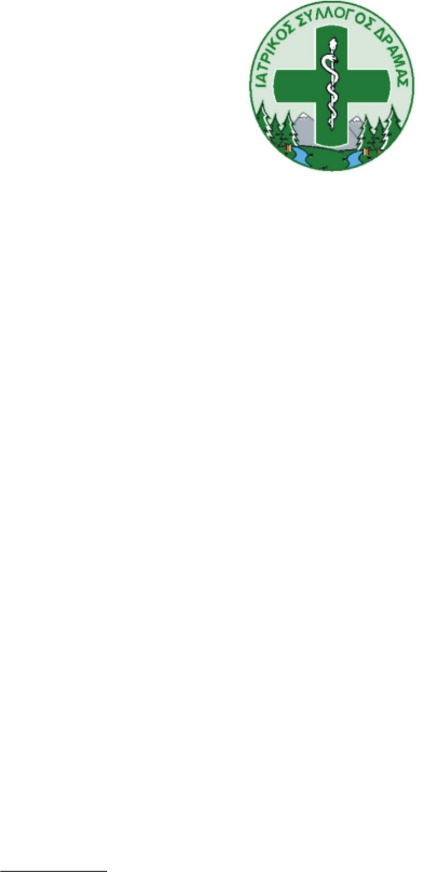 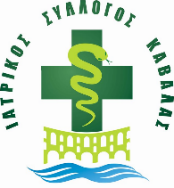 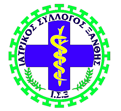 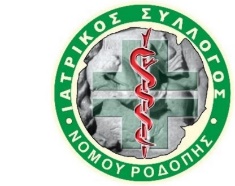 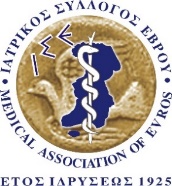                                                                                                                   8-3-2023ΔΕΛΤΙΟ ΤΥΠΟΥ ΙΑΤΡΙΚΩΝ ΣΥΛΛΟΓΩΝ Α.Μ.Θ. Σε βαρύ κλίμα πένθους πραγματοποιήθηκε το Σάββατο 4 Μαρτίου  η πρώτη προγραμματισμένη Σύνοδος Πρόεδρων Ιατρικών Συλλόγων στην περιοχή της ΑΜΘ και συγκεκριμένα στην μαρτυρική πόλη της Δράμας.  Φιλοξενήθηκαν Πρόεδροι από όλους τους Ιατρικούς Συλλόγους της Ελλάδος,  για πρώτη φορά εκτός Αθηνών.  Συζητήθηκαν θέματα όπως τα  επαγγελματικά δικαιώματα των ιατρών, η αντιποίηση του ιατρικού επαγγέλματος, η βία στον χώρο εργασίας των υγειονομικών, η ΠΦΥ, η υπάρχουσα κατάσταση  στα περιφερειακά νοσοκομεία και έκτακτη θεματολογία.  Σημαντική ήταν και η συμμετοχή των  συναδέλφων μας από την γειτονική Βουλγαρία, του Προέδρου και εκπροσώπων του αντίστοιχου Παν-Βουλγαρικού Ιατρικού Συλλόγου οι οποίοι παρουσίασαν την μελέτη τους για  το θέμα της βίας κατά των ιατρών και τους τρόπους αντιμετώπισής της.   Η παρουσία των συναδέλφων ήταν μαζική, υιοθετήσαμε ψήφισμα ως ολομέλεια  στην μνήμη των θυμάτων του τραγικού δυστυχήματος των Τεμπών και ευχαριστήσαμε  τους  Προέδρους της Λάρισας (διαδικτυακή παρουσία) και της Κατερίνης (διά ζώσης  παρουσία)  για την συμμετοχή τους. Ήταν τεράστια  η προσφορά τους καθώς είχαν τον  δύσκολο ρόλο του συντονισμού, ενώ  σήκωσαν στις  πλάτες τους  και το βάρος της αντιμετώπισης  των θυμάτων,  των οικογενειών τους και των τραυματιών αυτού του τραγικού συμβάντος. Η περιοχή μας  δεν επιλέχθηκε τυχαία. Εν μέσω πανδημίας ήταν η πρώτη περιοχή που επισκέφθηκε ο Πρόεδρος του ΠΙΣ ως ένδειξη συμπαράστασης σε ένα νοσοκομείο, μια ιατρική κοινότητα και μια κοινωνία  που θρήνησε εκατοντάδες θύματα ενώ είχε και τη θλιβερή πρωτιά της πρώτης αεροδιακομιδής που πραγματοποιήθηκε  σε νοσοκομεία αναφοράς στην Αθήνα. Όπως αναφέρει ο Σεφέρης:  «την μνήμη όπου και να  την αγγίξεις πονάει» .   Την Κυριακή στις 5 Μαρτίου στην Ιερά Μητρόπολη Δράμας τελέστηκε και το προγραμματισμένο Μνημόσυνο  στην μνήμη των θυμάτων των  Τεμπών, παρουσία του Σεβασμιοτάτου Μητροπολίτου Δωρόθεου, του Πρόεδρου και μελών του ΔΣ του ΠΙΣ,  αντιπροσωπίας  Προέδρων των Ιατρικών Συλλόγων της χώρας  και μελών του ΔΣ του Ιατρικού Συλλόγου Δράμας.    Την ίδια μέρα τελέστηκε και  το μνημόσυνο της εβραϊκής κοινότητας της Δράμας στα πλαίσια της «Ημέρας  Μνήμης των Ελλήνων Εβραίων Μαρτύρων και Ηρώων του Ολοκαυτώματος». Η  ιστορική  αυτή συγκυρία  σαν μια κλωστή συνέδεσε πρόσωπα  και γεγονότα.  Οι  Μακεδόνες και οι Θράκες γνωρίζουμε ότι “οι μεγάλοι πόνοι είναι βουβοί”. Στην ιστορία  μας οι νεκροί δεν λησμονούνται, είναι  οι πρωταγωνιστές και  για κάποιους έχουν καταστεί σύμβολα. Όταν συμμετέχουμε πραγματικά στον πόνο και στο πένθος των  συνανθρώπων μας με ενσυναίσθηση, δεν χρειάζεται να διαφημίζουμε την οδύνη μας.  Ευχαριστούμε όλους τους συμμετέχοντες  στην άκρως  επιτυχημένη  πρώτη Σύνοδο Προέδρων Ιατρικών Συλλόγων εκτός Αθηνών.   ΓΙΑ ΤΟΥΣ ΙΑΤΡΙΚΟΥΣ ΣΥΛΛΟΓΟΥΣ
ΑΝΑΤΟΛΙΚΗΣ ΜΑΚΕΔΟΝΙΑΣ & ΘΡΑΚΗΣΟΙ ΠΡΟΕΔΡΟΙΒΑΣΙΛΕΙΟΥ ΟΛΓΑ – Πρόεδρος Ι.Σ. Δράμας ΑΝΤΩΝΙΟΥ ΑΝΑΣΤΑΣΙΑ– Πρόεδρος Ι.Σ. ΚαβάλαςΣΠΑΝΟΠΟΥΛΟΣ  ΙΩΑΝΝΗΣ – Πρόεδρος Ι.Σ. Ξάνθης ΛΟΥΡΜΠΑΣ ΒΑΣΙΛΕΙΟΣ – Πρόεδρος Ι.Σ. ΡοδόπηςΧΑΤΖΗΠΑΠΑΣ ΧΡΗΣΤΟΣ – Πρόεδρος Ι.Σ. Έβρου